CERERE-TIP DE ÎNSCRIERE ÎN ÎNVĂȚĂMÂNTUL PREȘCOLAR - 2023Câmpurile marcate cu * sunt opţionale.Nr. înreg.din.1. Date privind solicitantulNumele:Prenumele:***Domiciliul / Reședinţa: Str.Cod poștal:Nr.Bl.Sc.Et.Ap.* Localitate:Judeţ/Sector:Telefon:E-mail:reprezentant legalCalitatea solicitantului:părinte2. Date privind copilulNumele:Iniţiala tatălui:Prenumele:CNP:**Născut în: Localitatea:Domiciliul / Reședinţa:Str.Judeţ/Sector:același/aceeași cu al/a solicitantului diferit(ă), și anume:Nr. Bl. Sc. Et. Ap.Judeţ/Sector:Cod poștal:* Localitate:Naţionalitate:Cetăţenie:3. Date privind înscrierea în grădiniță - instrucțiuni pe versoNr.opțiuneDenumirea unității de învățământ pentrucare se opteazăLimba depredareAlternativaeducaționalăTip grupăTip program1.///**2.3.4. Date despre frații/surorile copilului - instrucțiuni pe versoNumele și prenumele fratelui/suroriicopilului care se dorește a fi înscrisRelația de rudenie cu copilul carese dorește a fi înscrisDenumirea unității undeeste elev/elevăNr. crt.C1.C2.C3.C4.fratefratesorăsorăgeamăn(ă)geamăn(ă)fratefratesorăsorăgeamăn(ă)geamăn(ă)56. Criterii de departajare generaleExistă un certificat medical de încadrare a copilului în grad de handicap;Copilul este orfan de ambii părinţi sau provine de la o casă de copii/centru de plasament/plasamentfamilial (situaţie dovedită pe bază de documente);Copilul este orfan de un părinte (situaţie dovedită pe bază de documente);Există un frate sau o soră din tabelul 4 înmatriculat(ă) la unitatea la carese dorește înscrierea.. Declarații de consimțământSunt de acord ca datele personale din prezenta cerere să fie prelucrate în scopul înmatriculării copilului.*Sunt de acord să primesc informaţii privind situaţia și progresul școlar la adresa de email comunicată înprezenta cerere.Cunoscând prevederile Codului Penal privind falsul în declaraţii, declar pe propria răspundere și subsancţiunea nulităţii înscrierii faptul că datele din prezenta cerere sunt reale.Data completării:Semnătura solicitantului:Ministerul Educaţiei este operator de date personale conform Notificării nr. 5331, în baza Legii nr. 677/2001 privind protecţia datelor cu caracterpersonal.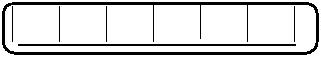 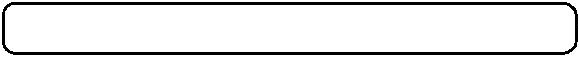 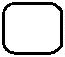 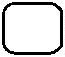 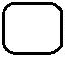 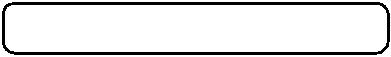 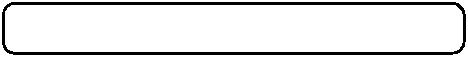 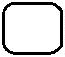 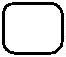 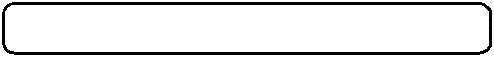 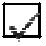 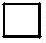 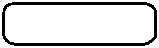 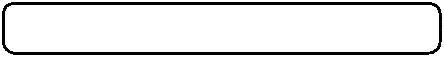 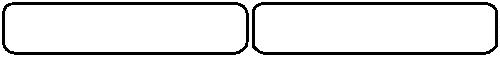 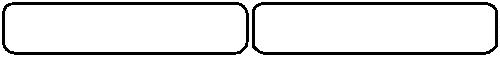 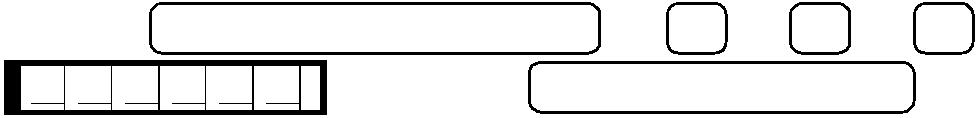 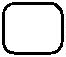 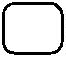 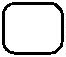 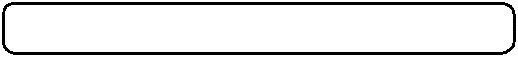 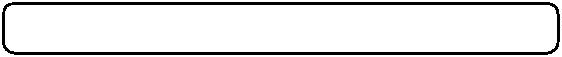 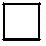 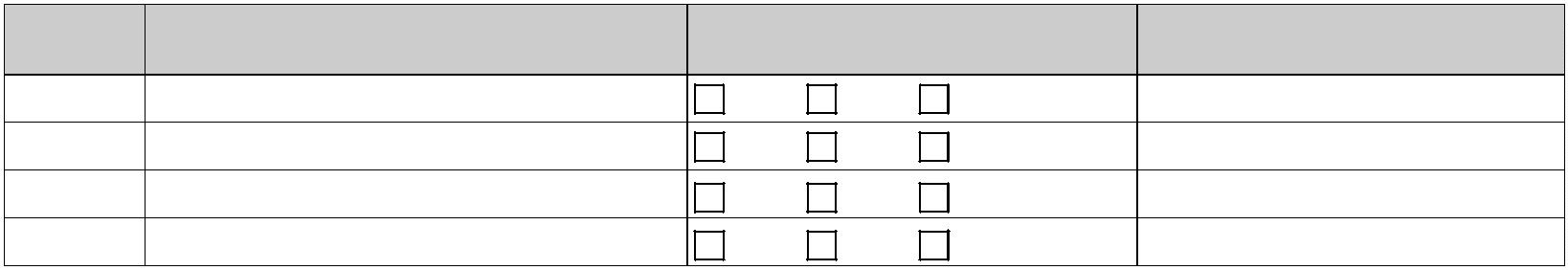 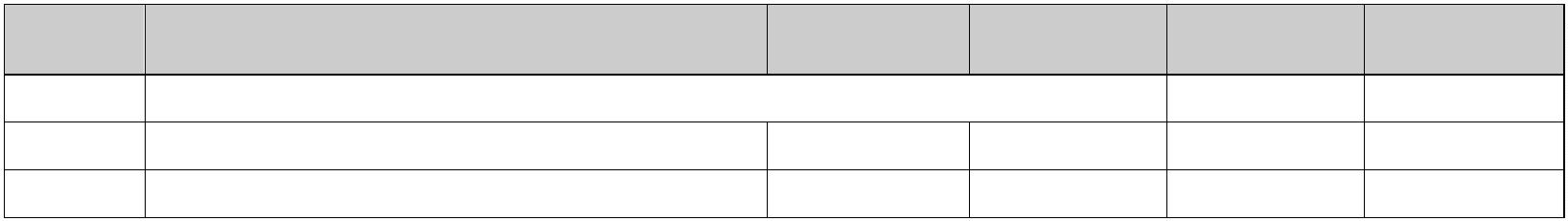 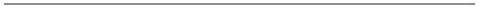 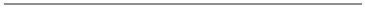 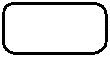 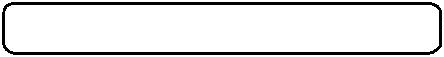 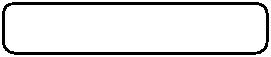 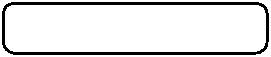 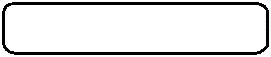 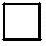 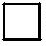 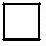 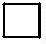 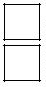 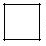 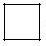 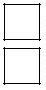 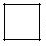 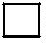 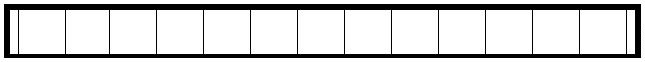 Instrucțiuni de completare a cererii-tip de înscriere în grădiniță - 2023Punctul 1 - Date privind solicitantul-Datele referitoare la domiciliul/reşedinţa se vor completa pe baza documentelor justificative prezentatede solicitant;-Pot fi solicitanţi: părinţii (tatăl, mama) sau reprezentantul legal al copilului pentru care se solicităînscrierea.-Părinţii divorţaţi depun la înscriere o copie a hotărârii judecătoreşti definitive din care rezultă modul încare se exercită autoritatea părintească şi unde a fost stabilită locuinţa minorului.Punctul 2 - Date privind copilul--Se completează cu datele personale din certificatul de naștere al copilului;Naţionalitatea este câmp ce va fi completat în baza declaraţiei solicitantului;Punctul 3 - Date privind înscrierea în grădinițăTabelul se completează, în ordinea descrescătoare a preferinţelor, cu maximum trei opţiuni pentru-unităţi de învăţământ la care există locuri disponibile. Tabelul va fi completat obligatoriu cu cel puţin oopţiune.oPentru fiecare dintre opţiunile exprimate se vor completa datele privind limba de predare(maternă) și abordarea educaţională solicitată și tipul de program, așa cum acestea apar în listalocurilor disponibile pentru unitatea de învăţământ dorită;oTipul grupei în care se dorește înscrierea copilului poate fi: mică, mijlocie, mare.oAbordarea educaţională poate fi: Tradiţională (cea implicită), Waldorf, Step by step, Montessori,Freinet, Planul Jena, Pedagogie curativă, Învăţământ special;ooTipul de program poate fi: Normal, Prelungit sau Săptămânal;Cererea-tip, alături de dosarul de înscriere, se depune la unitatea de învăţământ aflată pe primapoziţie în acest tabel;oOpțiunile exprimate pentru unități de învățământ, tip grupă, limbi de predare, respectivabordări educaționale pentru care nu există locuri disponibile nu vor fi luate în considerare.Punctul 4 - Date despre frații/surorile copilului--Se completează doar cu informaţiile despre fraţii/surorile copilului, care vor fi prinși în sistemul deînvăţământ în anul școlar 2023-2024.Se completează denumirea unităţii în care vor fi elevi în anul școlar 2023-2024. În cazul în carefratele/sora va fi elev nou în învăţământ în anul școlar 2023-2024, în câmpul din coloana unităţii școlarese scrie “necunoscut”.Punctul 5 – Criterii de departajare generale-se bifează doar acele puncte unde există documente justificative depuse odată cu prezenta cerere, înbaza criteriilor generale de departajare prevăzute în O.M.E. nr. 4319/26.05.2023.Punctul 6 – Declarații de consimțământ-Prima declaraţie și a treia declaraţie sunt obligatorii deoarece, fără acestea, cererea nu poate fivalidată și prelucrată.Atenție! Toate informaţiile declarate în cerere, precum și documentele anexate cererii vor fi verificate decomisia de înscriere a unităţii de învăţământ.Ministerul Educaţiei este operator de date personale conform Notificării nr. 5331, în baza Legii nr. 677/2001 privind protecţia datelor cu caracterpersonal.